Lampiran : Nama-Nama Peserta Pelatihan SablonSanggar Seni Sibawa Bone - UNMLampiran : Dokumentasi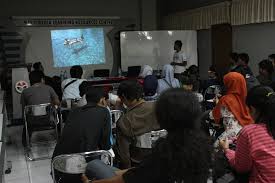 Pemberian materi menyablon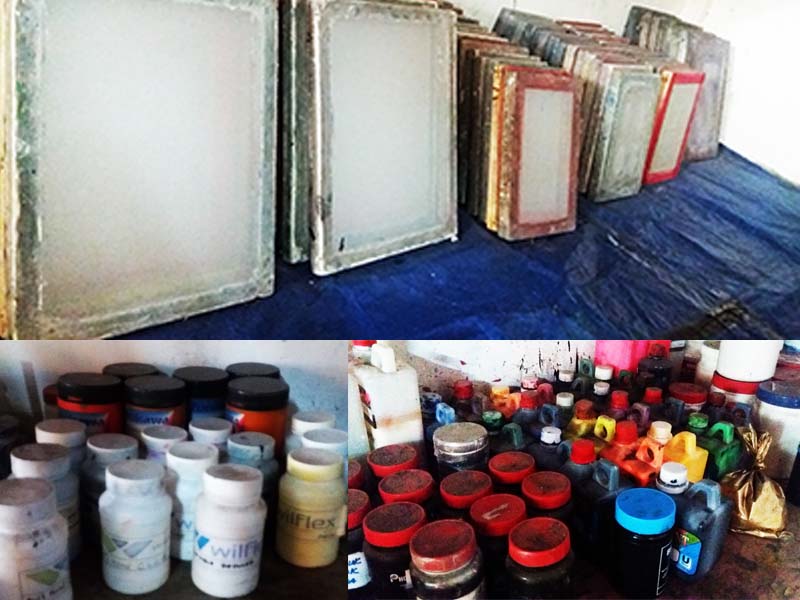 Alat dan bahan yang akan dibagikan pada peserta pelatihan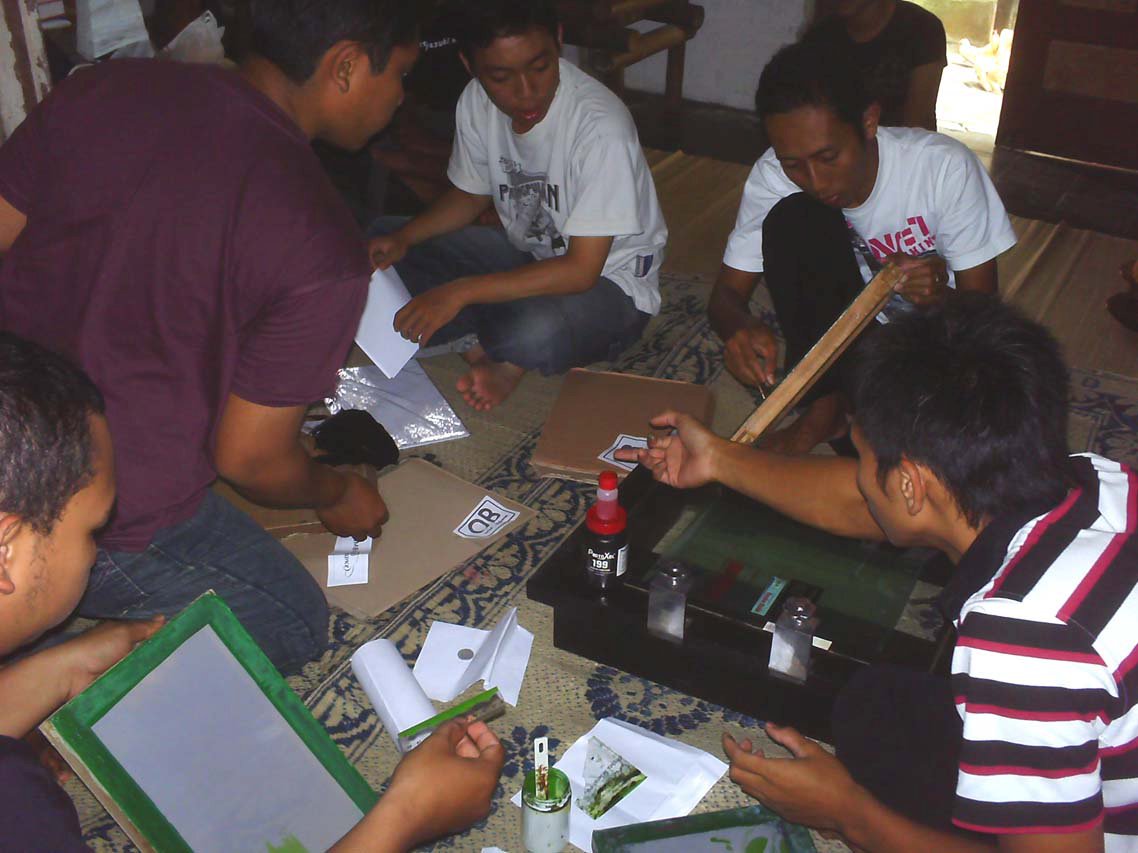 Pembagian alat sablon kepada peserta pelatihan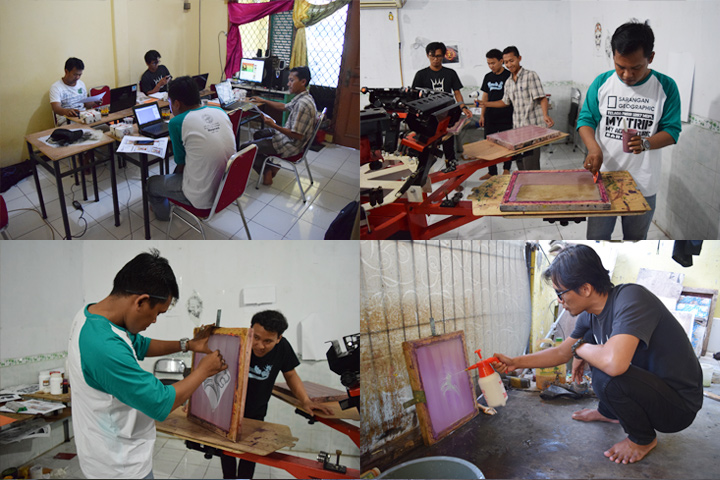 Pembuatan desain dan perkaman gambar pada screen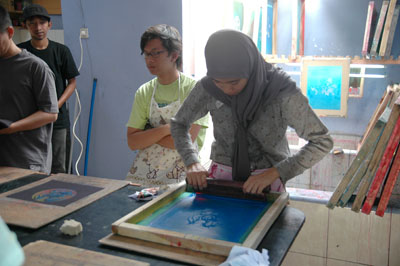 Proses penyablonan baju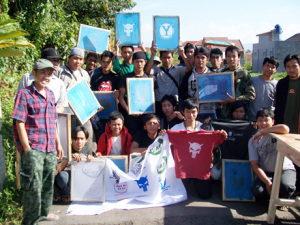 NoNama PesertaJenis KelaminTempat LahirTanggal LahirTanggal LahirTanggal LahirNoNama PesertaJenis KelaminTempat LahirTGLBLNTHN1ArmanLaki-LakiKajuara23919942AsriadiLaki-LakiBone11719943Muh.JufriLaki-LakiU.Pandang11219954ArwinsanjayaLaki-LakiBulukumba17519935St. BahriahPerempuanKajuara3119946A.SaddamLaki-LakiWatampone27719947SumantriLaki-LakiPalattae26119938Muh.IlhamLaki-LakiPalattae151019949AlifAryadiLaki-LakiSinjai1311199510DarulhusnulLaki-LakiKajuara221199411SamsulImanLaki-LakiWatampone307199412WahyuniPerempuanPAlattae110199513A.AsrarJkLaki-LakiPalattae912199514NurainiPerempuanMare244199415A.AhmadLaki-LakiTonra13199416Irfan HakimLaki-LakiCamming222199417YuniratnasariPerempuanPatimpeng108199318SriAstutiPerempuanMare912199419WahyuHidayatLaki-LakiCamba2311199520AbdimaulanaLaki-LakiTonra711199421IhwanridwanLaki-LakiPalattae195199422A.BasoLaki-LakiWatampone221199323SamsuriadiLaki-LakiMaros88199424A.AmrilLaki-LakiMakassar177199425Lukman HakimLaki-LakiKajuara21111994